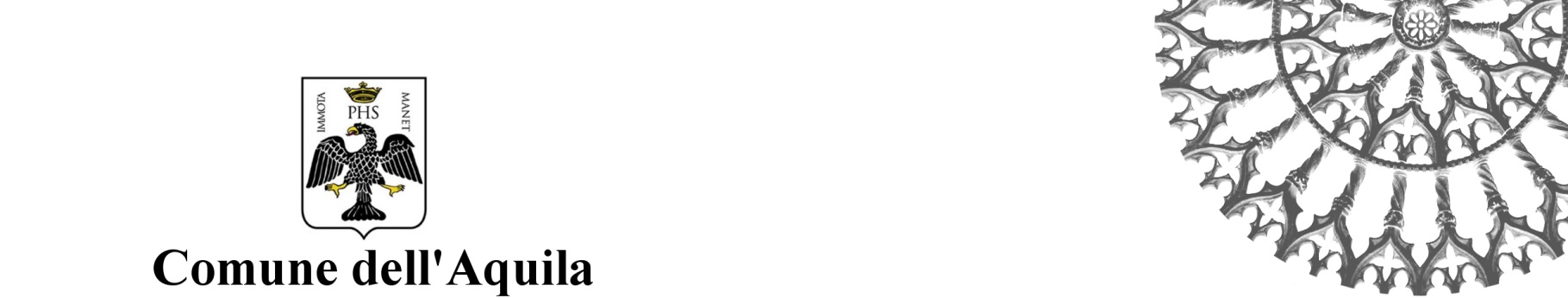 DOMANDA DI RILASCIO CITYPASS SOSTACATEGORIA “RESIDENTI - ZRU”IL/LA SOTTOSCRITTO/A ____________________________________________________________________NATO/A A _____________________ IL ______________________ C.F. _____________________________ RESIDENTE A _____________________  IN VIA/PIAZZA ______________________________ N° ________   DIMORANTE A L’AQUILA IN VIA/PIAZZA  __________________________________________ N° __________ RECAPITO TELEFONICO ____________________________________________________________________ MAIL ____________________________________ - PEC __________________________________________CHIEDE IL RILASCIO DEL CITYPASS “RESIDENTI ZRU”  PER IL VEICOLO MARCA _________________ MODELLO ____________________TARGA _______________AI SENSI DEL D.P.R. 445/2000 ARTT. 46 E 47, CONSAPEVOLE DELLA RESPONSABILITÀ CIVILI E DI QUELLE PENALI PREVISTE DAGLI ARTT. 495 E 496 C.P. IN CASO DI ATTESTAZIONI O DICHIARAZIONI FALSE O MENDACI DICHIARA (barrare le caselle di interesse)□  DI ESSERE RESIDENTE A L’AQUILA, NELLA ZRU __________________, IN IMMOBILE AD ESCLUSIVO USO ABITATIVO □ DI DIMORARE STABILMENTE A L’AQUILA, NELLA ZRU ____________, IN IMMOBILE AD ESCLUSIVO USO         ABITATIVO, PER ALMENO 6 MESI NELL’ANNO SOLAREDI NON AVERE LA DISPONIBILITA’ DI POSTO AUTO IN AREA PRIVATA NELLA ZRU DI RESIDENZA O, COMUNQUE, NELLE VICINANZE DELL’ABITAZIONECHE IL VEICOLO PER IL QUALE SI RICHIEDE IL CITYPASS E’: □ DI PROPRIETA’ DEL RICHIEDENTE O DETENUTO IN LEASING/NOLEGGIO □ DI PROPRIETA’ DI _________________________________ COMPONENTE DEL PROPRIO NUCLEO FAMILIARE□ DI PROPRIETA’ DI __________________________________________ ED AFFIDATO AL RICHIEDENTE IN USO         ESCLUSIVO RISULTANTE DA APPOSITA DICHIARAZIONE DEL PROPRIETARIO□ DI PROPRIETA’ DI ________________________________PERSONA GIURIDICA DELLA QUALE IL RICHIEDENTE   	E’ DIPENDENTE/SOCIO ED AFFIDATOGLI IN USO ESCLUSIVO RISULTANTE DA APPOSITA DICHIARAZIONECHE NEL PROPRIO NUCLEO FAMILIARE:      □SONO STATI CHIESTI      (oppure)        □NON SONO STATI CHIESTI       ALTRI CITYPASS  (PER UN TOTALE DI N° ________ CITYPASS)ALLEGA COPIA FRONTE/RETRO DI UN DOCUMENTO DI IDENTITA’Il Comune dell'Aquila, in qualità di titolare del trattamento dei dati personali, informa che i dati personali saranno trattati con le modalità di cui al Regolamento UE 679/2016 GDPR.Responsabile della Protezione dei Dati personali (RDP) del Comune dell’Aquila è l'Avv. Flavio Corsinovi, mail flavio.corsinovi@corsinovimammana.it, PEC flavio.corsinovi@firenze.pecavvocati.it.Autorizzati al trattamento dei dati personali sono i dipendenti del Settore Polizia Municipale, Via Edoardo Scarfoglio n° 1 - 67100 L'Aquila, mail segreteria.comandopm@comune.laquila.it - tel. 0862/645840.I dati personali saranno trattati, senza il consenso espresso, per le finalità relative al rilascio dei permessi di circolazione in ZTL, APU e ZRU del Comune dell'Aquila.L’Aquila, _________________                               			Firma ____________________________